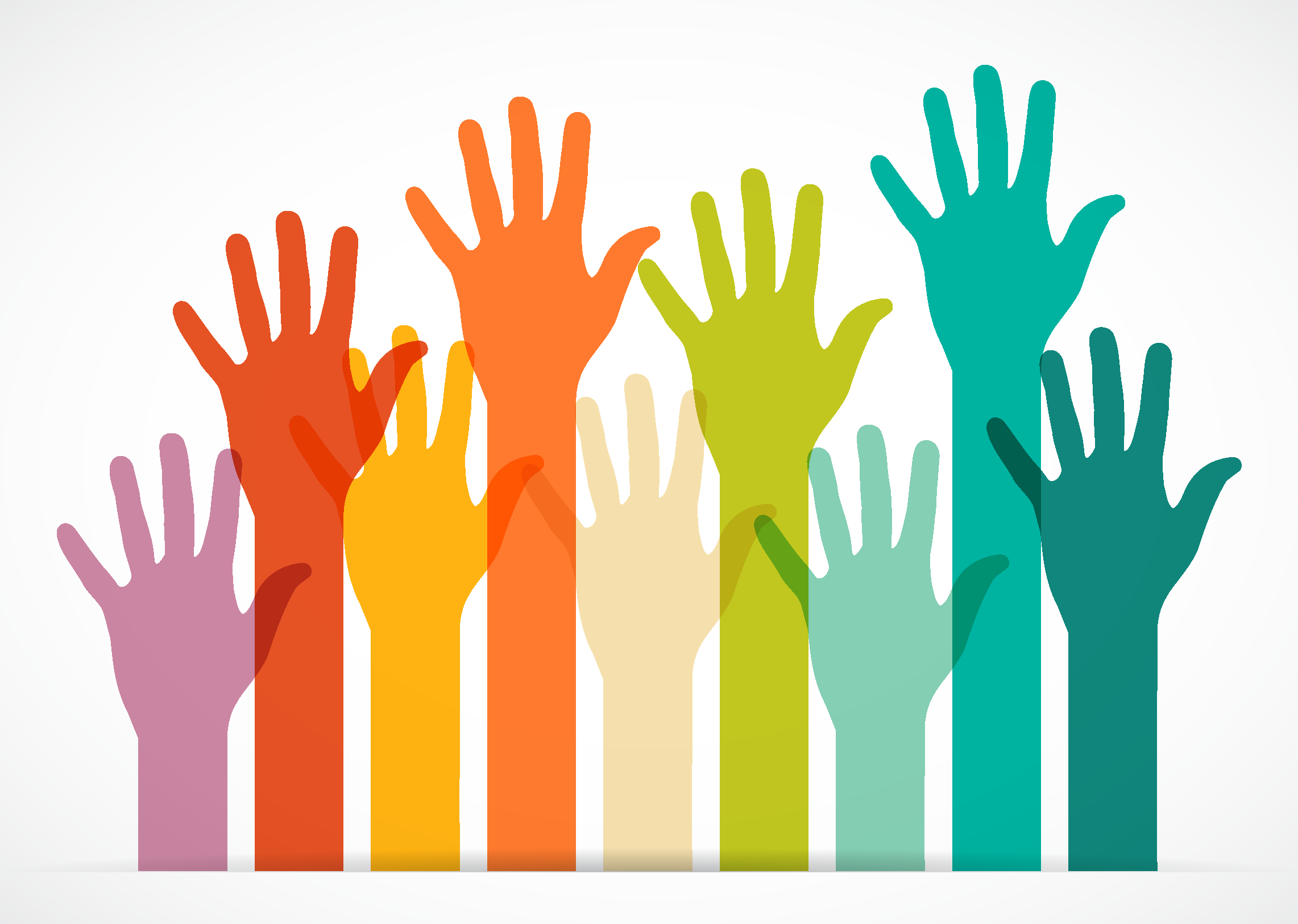 STRIVE for 5Coming to School Every Day Makes a Difference